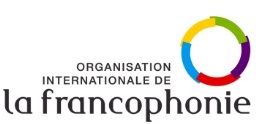 ANNEXE 1 – FICHE DE REPONSE TECHNIQUEExamen de l’éligibilité des projets reçus et des organisations porteusesNotation des projets éligiblesElaboration d’un classement commenté des projets(À compléter par le soumissionnaire)Présentation du candidatPrésentation du candidatNom et adresse de l’entreprise :Nom et adresse de l’entreprise :Personne contact au sein de l’entreprise :Personne contact au sein de l’entreprise :Statut juridique :Statut juridique :Année de création :Année de création :Effectifs :Effectifs :Historique des relations avec l’OIF :Historique des relations avec l’OIF :RéférencesRéférencesPôles de compétences de la société :Pôles de compétences de la société :Liste de vos meilleures références en adéquation avec la demande l’OIF :Liste de vos meilleures références en adéquation avec la demande l’OIF :Nom des entreprises :Sites internet :MéthodologieMéthodologieMéthodologiePrésentez l’équipe dédiée à l’instruction des projets soumis dans le cadre du Fonds « la Francophonie avec Elles » puis celle dédiée à l’instruction des projets déposés dans le cadre de l’appel à projets en faveur de la société civile engagée dans la mise en œuvre des ODD.Justifiez la pertinence et la plus-value des profils au regard des tâches décrites dans les TDR.Joignez les CV.Présentez l’équipe dédiée à l’instruction des projets soumis dans le cadre du Fonds « la Francophonie avec Elles » puis celle dédiée à l’instruction des projets déposés dans le cadre de l’appel à projets en faveur de la société civile engagée dans la mise en œuvre des ODD.Justifiez la pertinence et la plus-value des profils au regard des tâches décrites dans les TDR.Joignez les CV.Présentez l’équipe dédiée à l’instruction des projets soumis dans le cadre du Fonds « la Francophonie avec Elles » puis celle dédiée à l’instruction des projets déposés dans le cadre de l’appel à projets en faveur de la société civile engagée dans la mise en œuvre des ODD.Justifiez la pertinence et la plus-value des profils au regard des tâches décrites dans les TDR.Joignez les CV.Compréhension des besoins et attentes de l’OIFCompréhension des besoins et attentes de l’OIFCompréhension des besoins et attentes de l’OIFDécrivez brièvement votre compréhension des deux dispositifs, de leur philosophie, de leurs objectifs et de leurs cibles.Détaillez votre compréhension des attentes et enjeux de l’OIF vis-à-vis de l’instruction des projets reçus dans le cadre de ces deux dispositifs.Décrivez brièvement votre compréhension des deux dispositifs, de leur philosophie, de leurs objectifs et de leurs cibles.Détaillez votre compréhension des attentes et enjeux de l’OIF vis-à-vis de l’instruction des projets reçus dans le cadre de ces deux dispositifs.Décrivez brièvement votre compréhension des deux dispositifs, de leur philosophie, de leurs objectifs et de leurs cibles.Détaillez votre compréhension des attentes et enjeux de l’OIF vis-à-vis de l’instruction des projets reçus dans le cadre de ces deux dispositifs.Conduite de la phase d’examen d’éligibilitéConduite de la phase d’examen d’éligibilitéConduite de la phase d’examen d’éligibilitéFonds « la Francophonie avec Elles »Indiquez la méthodologie envisagée et décrivez les moyens déployés pour conduire cette phase dans les délais impartis. Appel à projets en faveur de la société civile engagée dans la mise en œuvre Indiquez la méthodologie envisagée et décrivez les moyens déployés pour conduire cette phase dans les délais impartis. Présentez les supports envisagés pour présenter les principaux enseignements de cette phase.Fonds « la Francophonie avec Elles »Indiquez la méthodologie envisagée et décrivez les moyens déployés pour conduire cette phase dans les délais impartis. Appel à projets en faveur de la société civile engagée dans la mise en œuvre Indiquez la méthodologie envisagée et décrivez les moyens déployés pour conduire cette phase dans les délais impartis. Présentez les supports envisagés pour présenter les principaux enseignements de cette phase.Fonds « la Francophonie avec Elles »Indiquez la méthodologie envisagée et décrivez les moyens déployés pour conduire cette phase dans les délais impartis. Appel à projets en faveur de la société civile engagée dans la mise en œuvre Indiquez la méthodologie envisagée et décrivez les moyens déployés pour conduire cette phase dans les délais impartis. Présentez les supports envisagés pour présenter les principaux enseignements de cette phase.Conduite de la phase de notation des projets éligibles Conduite de la phase de notation des projets éligibles Conduite de la phase de notation des projets éligibles Fonds « la Francophonie avec Elles »Indiquez la méthodologie envisagée et décrivez les moyens déployés pour conduire cette phase dans les délais impartis. Appel à projets en faveur de la société civile engagée dans la mise en œuvre Indiquez la méthodologie envisagée et décrivez les moyens déployés pour conduire cette phase dans les délais impartis. Présentez les supports envisagés pour présenter les principaux enseignements de cette phase.Fonds « la Francophonie avec Elles »Indiquez la méthodologie envisagée et décrivez les moyens déployés pour conduire cette phase dans les délais impartis. Appel à projets en faveur de la société civile engagée dans la mise en œuvre Indiquez la méthodologie envisagée et décrivez les moyens déployés pour conduire cette phase dans les délais impartis. Présentez les supports envisagés pour présenter les principaux enseignements de cette phase.Fonds « la Francophonie avec Elles »Indiquez la méthodologie envisagée et décrivez les moyens déployés pour conduire cette phase dans les délais impartis. Appel à projets en faveur de la société civile engagée dans la mise en œuvre Indiquez la méthodologie envisagée et décrivez les moyens déployés pour conduire cette phase dans les délais impartis. Présentez les supports envisagés pour présenter les principaux enseignements de cette phase.Réalisation du classement argumenté des projetsRéalisation du classement argumenté des projetsRéalisation du classement argumenté des projetsPrécisez la méthodologie qui serait employée pour réaliser les classements commentés pour chaque appel à projets. Précisez la méthodologie qui serait employée pour réaliser les classements commentés pour chaque appel à projets. Précisez la méthodologie qui serait employée pour réaliser les classements commentés pour chaque appel à projets. Réalisation des rapports finaux reprenant l’ensemble des chiffres et présentant des conclusions quant à la nature et la qualité des candidatures reçues ainsi que les lacunes identifiées, et proposant des pistes d’amélioration pour les deux dispositifsRéalisation des rapports finaux reprenant l’ensemble des chiffres et présentant des conclusions quant à la nature et la qualité des candidatures reçues ainsi que les lacunes identifiées, et proposant des pistes d’amélioration pour les deux dispositifsRéalisation des rapports finaux reprenant l’ensemble des chiffres et présentant des conclusions quant à la nature et la qualité des candidatures reçues ainsi que les lacunes identifiées, et proposant des pistes d’amélioration pour les deux dispositifsPrésentez les supports envisagés pour présenter les principaux enseignements de cette phase.Présentez les supports envisagés pour présenter les principaux enseignements de cette phase.Présentez les supports envisagés pour présenter les principaux enseignements de cette phase.